Publicado en Ciudad de México el 19/10/2021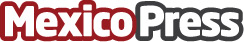 Fundación Vinte y Scholas México recuperan espacios públicosJunto a la fundación que encabeza el Papa Francisco, buscan fortalecer el tejido social a través del programa 'Futbol con Valores'Datos de contacto:Eduardo Gaytán(722) 201-0336Nota de prensa publicada en: https://www.mexicopress.com.mx/fundacion-vinte-y-scholas-mexico-recuperan Categorías: Fútbol Sociedad Solidaridad y cooperación Estado de Hidalgo http://www.mexicopress.com.mx